

The Health Services (Health Service Establishments) Regulations 2013 requires the notification of appointments for a registered health service establishment or mobile health service be given to the Department of Health within 28 days of the appointment.

  Please fill in relevant fields for the NEW appointment ONLY (e.g., the role of  A B C or D)
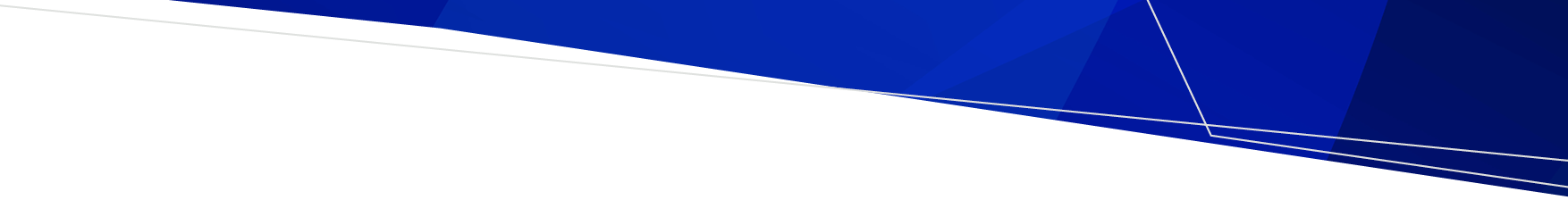 Send the completed form and CV
Please send the signed, completed form and curriculum vitae (CV) of appointee by email. 

The CV must clearly outline previous employment, positions held and levels of responsibility. 
Note: A CV is not required for a Complaints Liaison Officer appointment.

The candidate for the DON appointment must comply with Regulation 14(2)  
For the purposes of sub regulation (1), a person is suitably qualified if the person— 
(a) is a registered nurse; and 
(b) has at least 12 months' practical experience in nursing management; and 
(c) has at least 5 years' clinical experience as a registered nurse
Please email to the Private Hospitals & Day Procedure Centres Unit at privatehospitals@health.vic.gov.auNew Appointment Notification Chief Executive Officer (CEO)Medical Director (MD) Director of Nursing (DON)  Complaints Liaison Officer (CLO)Health service establishment and mobile health service
OFFICIALName of health service establishment or mobile health service:Business address:
Chief Executive Officer or however titled (please state):Medical Director or however titled (please state):Director of Nursing or however titled (please state):Complaints Liaison Officer or however titled (please state):Given names Mr/ Ms/ Dr:Surname:Contact telephone number:Contact mobile number:Contact email:	Date of appointment:	Date appointment will cease or N/A if unknown:Name of person completing form:Ahpra registration number:Signature:Date:To receive this publication in an accessible format, email the Private Hospitals & Day Procedure Centres Unit <privatehospitals@health.vic.gov.au> 

Authorised and published by the Victorian Government, 1 Treasury Place, Melbourne. © State of Victoria, Department of Health, July 2022. 

Available at Forms, checklists and guidelines for private health services <https://www.health.vic.gov.au/private-health-service-establishments/forms-checklists-and-guidelines-for-private-health-service>